ПРОЕКТ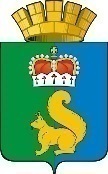 ПОСТАНОВЛЕНИЕАДМИНИСТРАЦИИ ГАРИНСКОГО ГОРОДСКОГО ОКРУГАВ соответствии со статьей 78.1 Бюджетного кодекса Российской Федерации, руководствуясь постановлением Правительства Свердловской области от 22.02.2020 № 203 «Об общих требованиях к нормативным правовым актам и муниципальным правовым актам, устанавливающим порядок определения объема и условия предоставления бюджетным и автономным учреждениям субсидий на иные цели», руководствуясь Уставом Гаринского городского округаПОСТАНОВЛЯЮ:         1.Утвердить Порядок определения объема и условий предоставления   субсидий из местного бюджета муниципальным бюджетным и автономным учреждениям Гаринского городского округа на иные цели (далее - Порядок) (прилагается).         2.Признать утратившим силу постановление главы Гаринского городского округа от 29.04.2015 №173 «Об утверждении порядка определения объема и условий предоставления субсидий из местного бюджета муниципальным бюджетным и автономным учреждениям Гаринского городского округа на иные цели и примерной формы соглашения о порядке и условиях предоставления субсидий муниципальным бюджетным и автономным учреждениям Гаринского городского округа на иные цели».          3. Настоящее постановление вступает в силу с 01 января 2021 года.         4. Настоящее постановление опубликовать и обнародовать.          5. Контроль за исполнением настоящего постановления оставляю за собой.ГлаваГаринского городского округа                                                       С.Е. ВеличкоУТВЕРЖДЕНпостановлением администрации                                                                                  Гаринского городского округа «Об утверждении Порядка определения объема и условий предоставления субсидий из местного бюджета муниципальным бюджетным и автономным учреждениям Гаринского городского округа на иные цели» от________№_____ПОРЯДОКОПРЕДЕЛЕНИЯ ОБЪЕМА И УСЛОВИЯ ПРЕДОСТАВЛЕНИЯ СУБСИДИЙ ИЗ МЕСТНОГО БЮДЖЕТА МУНИЦИПАЛНЫМ  БЮДЖЕТНЫМ И АВТОНОМНЫМ УЧРЕЖДЕНИЯМ ГАРИНСКОГО ГОРОДСКОГО ОКРУГА  НА ИНЫЕ ЦЕЛИГлава 1. Общие положения о предоставлении субсидий          1.Настоящий Порядок разработан в соответствии со статьей 78.1 Бюджетного кодекса Российской Федерации и устанавливает правила определения объема и условия предоставления субсидий из местного бюджета муниципальным бюджетным и автономным учреждениям Гаринского городского округа (далее - бюджетные и автономные учреждения), на цели, не связанные с финансовым обеспечением выполнения муниципального задания и с осуществлением капитальных вложений в объекты капитального строительства муниципальной собственности Гаринского городского округа или приобретением объектов недвижимого имущества в муниципальную собственность Гаринского городского округа (далее - целевые субсидии).  2.Настоящий Порядок определен для учреждений, функции и полномочия учредителя которых осуществляет администрация Гаринского городского округа, муниципальное казенное учреждение «Информационно – методический центр» Гаринского городского округа (далее - учредитель).  3. Предоставление целевых субсидий осуществляется учредителем в пределах бюджетных ассигнований, предусмотренных на указанные цели в решении Думы Гаринского городского округа о бюджете Гаринского городского округа на очередной финансовый год и плановый период, и утвержденных лимитов бюджетных обязательств.4.Целевые субсидии могут предоставляться на осуществление следующих расходов:1) на разработку проектной документации для выполнения работ по капитальному ремонту, проведение государственной экспертизы проектной документации в случае, если государственная экспертиза является обязательной, проведение проверки достоверности определения сметной стоимости капитального ремонта и проведение капитального ремонта недвижимого имущества, закрепленного за бюджетными и автономными учреждениями на праве оперативного управления, при условии, что размер расходов на эти цели превышает 500 тысяч рублей;2) на приобретение особо ценного движимого имущества стоимостью свыше 200 тысяч рублей;3) на предупреждение и ликвидацию последствий чрезвычайных ситуаций, проведение аварийно-восстановительных работ;4) на приобретение товаров, работ, услуг, выполнение мероприятий в случае выделения средств из резервного фонда Правительства Свердловской области и из резервного фонда администрации Гаринского городского округа;5) на выполнение предписаний уполномоченных государственных органов контроля и надзора;6) на организацию и обеспечение освещения деятельности органов местного самоуправления Гаринского городского округа и размещение социально значимой информации в средствах массовой информации;7) на иные затраты, не указанные в подпунктах 1 – 6 настоящего пункта, осуществляемые в соответствии с решением администрации Гаринского городского округа в целях реализации мероприятий, предусмотренных муниципальными программами Гаринского городского округа.          5.Объем целевой субсидии, предоставляемой бюджетному или автономному учреждению, определяется учредителем.Учредитель по согласованию с Финансовым управлением администрации Гаринского городского округа (далее-Финансовое управление) утверждает перечень целевых субсидий.Информация о целевых субсидиях (с указанием целей, объемов и правового основания предоставления субсидий) предоставляется в Финансовое управление в сроки, установленные правовым актом администрации Гаринского городского округа, регламентирующим порядок и сроки составления проекта местного бюджета на очередной финансовый год и плановый период.В случае если субсидии предоставляются в целях реализации соответствующего национального проекта (программы), должны быть указаны цели предоставления субсидий с указанием наименования национального проекта (программы), в том числе федерального проекта, входящего в состав соответствующего национального проекта (программы), или регионального проекта, обеспечивающего достижение целей, показателей и результатов федерального проекта.6. Операции со средствами целевых субсидий, предоставленных бюджетным и автономным учреждениям, учитываются на отдельных лицевых счетах бюджетных и автономных учреждений, открытых в Финансовом управлении.7. Расходы бюджетных (автономных учреждений - в случае открытия им отдельных лицевых счетов в Финансовом управлении) учреждений, источником финансового обеспечения которых являются целевые субсидии, осуществляются после проверки Финансовым управлением документов, подтверждающих возникновение денежных обязательств и соответствия содержания операций целям предоставления субсидий в соответствии с порядком санкционирования указанных расходов, установленным Финансовым управлением в пределах полномочий органов местного самоуправления Гаринского городского округа.Глава 2. Условия и порядок предоставления субсидий8. Бюджетные и автономные учреждения для получения субсидии представляет учредителю следующие документы:пояснительную записку, содержащую обоснование необходимости предоставления бюджетных средств, включая расчет-обоснование суммы субсидии, в том числе предварительную смету на выполнение соответствующих работ (оказание услуг), проведение мероприятий, приобретение имущества (за исключением недвижимого имущества), а также предложения поставщиков (подрядчиков, исполнителей), статистические данные и (или) иную информацию;перечень объектов, подлежащих ремонту, акт обследования таких объектов и дефектную ведомость, предварительную смету расходов, в случае если целью предоставления субсидии является проведение ремонта (реставрации);программу мероприятий, в случае если целью предоставления субсидии является проведение мероприятий, в том числе конференций, симпозиумов, выставок;информацию о планируемом к приобретению имуществе, в случае если целью предоставления субсидии является приобретение имущества;информацию о количестве физических лиц (среднегодовом количестве), являющихся получателями выплат, и видах таких выплат, в случае если целью предоставления субсидии является осуществление указанных выплат;результаты ежегодной инвентаризации материально-технической базы учреждения (в части п.п.2 п.4);технические характеристики оборудования (в части п.п.2 п.4);иную информацию в зависимости от цели предоставления субсидии.9.Расчет объема целевой субсидии осуществляется в соответствии с настоящим Порядком.10. Объем целевых субсидий определяется учредителем по каждому учреждению по каждой целевой субсидии одним из следующих методов:1) плановым методом, когда расчет производится в соответствии с показателями, указанными в нормативных правовых актах, муниципальных программах, принятых в установленном порядке, договорах (соглашениях), заключенных Гаринским городским округом (от имени Гаринского городского округа);2) методом индексации, когда расчет производится путем индексации на сводный индекс потребительских цен объема бюджетных ассигнований текущего (отчетного) финансового года и планового периода;3) нормативным методом, когда расчет производится на основе условных расчетных нормативов, а также нормативов, утвержденных соответствующими нормативными правовыми актами;4) иным методом, отличным от планового метода, метода индексации и нормативного метода.       11. Объем целевых субсидий на финансовое обеспечение мероприятий, осуществляемых за счет безвозмездных поступлений из областного бюджета, определяется учредителем с учетом нормативных правовых актов Свердловской области.12. Целевые субсидии предоставляются на основании заключенных между учредителем и бюджетными (автономными) учреждениями соглашений о предоставлении целевых субсидий, в соответствии с типовой формой, установленной Финансовым управлением (далее- Соглашение).Соглашение должно содержать: 1) цели предоставления субсидии с указанием наименования национального проекта (программы), в том числе федерального проекта, входящего в состав соответствующего национального проекта (программы), или регионального проекта, обеспечивающего достижение целей, показателей и результатов федерального проекта, в случае если субсидии предоставляются в целях реализации соответствующего проекта (программы);2) значения результатов предоставления субсидии, которые должны быть конкретными, измеримыми и соответствовать результатам федеральных или региональных проектов (программ), и показателей, необходимых для достижения результатов предоставления субсидии, включая значения показателей в части материальных и нематериальных объектов и (или) услуг, планируемых к получению при достижении результатов соответствующих проектов (при возможности такой детализации);3) размер субсидии;4) сроки (график) перечисления субсидии;5) сроки представления отчетности;6) порядок и сроки возврата сумм субсидии в случае несоблюдения учреждением целей, условий и порядка предоставления субсидий, определенных Соглашением;7) основания и порядок внесения изменений в Соглашение, в том числе в случае уменьшения учредителю как получателю бюджетных средств ранее доведенных лимитов бюджетных обязательств на предоставление субсидии;8) основания для досрочного прекращения соглашения по решению учредителя в одностороннем порядке, в том числе в связи с:реорганизацией или ликвидацией учреждения;нарушением учреждением целей и условий предоставления субсидии, установленных правовым актом и (или) Соглашением;9) запрет на расторжение соглашения учреждением в одностороннем порядке.Соглашение о предоставлении целевых субсидий заключается в течении 3 рабочих дней после вступления в силу решения Думы Гаринского городского округа о бюджете Гаринского городского округа на очередной финансовый год и плановый период или решения Думы Гаринского городского округа о внесении изменений в решение о бюджете Гаринского городского округа на очередной финансовый год и плановый период.В случае внесения изменений в сводную бюджетную роспись в соответствии с решением начальника Финансового управления без внесения изменений в решение Думы Гаринского городского округа о бюджете Гаринского городского округа на очередной финансовый год и плановый период, соглашение о предоставлении целевых субсидий заключается на основании сводной бюджетной росписи в течении 3 рабочих дней.13. Учредитель вправе изменять размер предоставляемых целевых субсидий в случае:1) увеличения или уменьшения объема ассигнований, предусмотренных решением Думы Гаринского городского округа о местном бюджете на очередной финансовый год и плановый период;2) потребности учреждения в предоставлении дополнительных целевых субсидий при наличии ассигнований, предусмотренных учредителю решением Думы Гаринского городского округа о местном бюджете на очередной финансовый год и плановый период;3) необходимости перераспределения объемов целевых субсидий между учреждениями, а также между целевыми субсидиями в одном учреждении;4) выявления невозможности осуществления расходов на предусмотренные цели в полном объеме.В случае изменения размера предоставляемых целевых субсидий между учредителем и учреждением заключается дополнительное соглашение к Соглашению. 14. Не использованные в текущем финансовом году остатки средств целевых субсидий подлежат перечислению бюджетными и автономными учреждениями в местный бюджет в срок до 30 декабря текущего года.Остатки средств целевых субсидий, не использованные в текущем финансовом году, могут использоваться бюджетными и автономными учреждениями в очередном финансовом году при наличии потребности в направлении их на те же цели в соответствии с решением учредителя.Учредитель в срок до 1 марта очередного финансового года принимает решение о наличии потребности в направлении на те же цели не использованных по состоянию на 1 января очередного финансового года остатков средств целевых субсидий, предоставленных в текущем финансовом году бюджетным и автономным учреждениям.Глава 3. Требования к отчетности15. Порядок, сроки и формы представления учреждением отчетности о достижении результатов, иных показателей (при их установлении) и отчетности об осуществлении расходов, источником финансового обеспечения которых является субсидия, устанавливаются в Соглашении.Глава 4. Порядок осуществления контроля за соблюдением целей, условий и порядка предоставления субсидий и ответственность за их несоблюдение16. Контроль за целевым использованием средств целевых субсидий, а также за соблюдением условий их предоставления осуществляется учредителем и Финансовым управлением.17.Порядок и сроки возврата субсидии в случае не достижения результатов, иных показателей (при их установлении) устанавливаются в Соглашении. 26.12.2020  п.г.т. ГариОб утверждении Порядка определения объема и условий предоставления субсидий из местного бюджета муниципальным бюджетным и автономным учреждениям Гаринского городского округа на иные цели№ ___